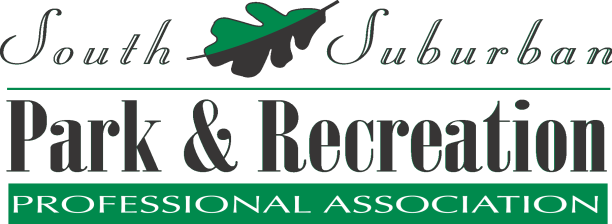 General Meeting Agenda September 14, 2023, 2:30pmPrairie Bluff Golf CourseCall to OrderPresident’s Report President Elect Report Past President Report Secretary’s Report Treasurer’s ReportCommittee ReportsAdult/Senior (Marie Piotrowski & Devin Frendreis)Athletics (Skyler Ramberger & Beth Nagel)Awards (Rachel Bauer & Kristine Wahlgren)Diversity (Keith Wallace & Nikki Gotsch)Early Childhood (Kelly Matson & Devin Frendreis)Facilities (Cate Coyle & Joe Smith)Legislative (Hollice Clark & Greg Lewis)Marketing (Stacy Proper & Kara Case)Parks and Natural Resources (Chris Finn & Ryan Veldman)Professional Development (Olga Viano & Beth Nagel)School Age (Rebecca Perkaus & Sarah Carr)Social (Brenna Bowers, Lauren Koszola, Sarah Hamilton)Special Events (Eric Sloyan & Brenna Bowers & Laurie Murray)Student (Marie Piotrowski & Melissa Ferruzza)Teen/Camp Programming & Day Camp Workshop (Meghan Fenlon)Old BusinessNew Business Group Questions via Google SheetsCEU ProcessParks Day at the CapitolAnnouncements October General Meeting Date Change to October 19 (NRPA) Apparel Order – Due by October 8Adjournment 